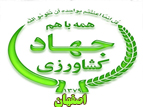   گزارش فعالتهای مدیریت جهادکشاورزی شهرستان لنجان در سال 1399فعالیت های طرح وبرنامه(مشاغل خانگی –تسهیلات-آمار): گزارش بند خ تبصره 33 قانون برنامه ششم توسعه کشور و خسار ت وارده به بهره برداران:*مرحله اول**مرحله دوممرحله اول بند خ مشمول تسهیلات با مبلغ زیر 160 میلیون ریال بوده است.بند خ ابلاغ سال 98 مشمول کلیه تسهیلات معوق از تاریخ 1/7/96 تا پایان 31/6/98ثبت اشتغال جدید در سامانه رصد 230 نفرتعهد کاروزی فارغ التحصیلان بخش کشاورزی 20 نفرمعرفی کار فرما به تامین اجتماعی جهت ایجاد اشتغال: 61 نفراقدامات انجام شده در راستای صدور پروانه فعالیت:170 فقرهمشاغل خانگی : صدور مچوز 15 فقره ، تمدید 50 فقره ، تسهیلات 1100 میلیون ریال به 11 طرح ، معرفی به بانکتسهیلات تبصره 18 قانون بودجه کشور : 236319 میلیون ریال معرفی به بانک – پرداختی بانک 1020 میلیون ریالکمک خسارت سیل 98: کمک بلاعوض 1000 میلیون ریال وتسهیلات 4% کم بهره 750 میلیون ریالتخصیص اعتبار 2840 میلیون ریال ماده 10 قانون و 2500 میلیون ریال ازمحل صندوق توسعه کشاورزی و کمک های فنی اعتباری     باز سازی  12 رشته قنات در سطح شهرستاناجرای آبیاری تحت فشار 4 پروزه در سطح 25 هکتار با اعتبار 2250ملی  و 300 خود یاری میلیون ریالتسهیلات خط اعتباری مکانیزاسیون:205940 میلیون ریال پرداخت شدهزراعت :سطح کشت  3780 هکتار تولید 30000 تنباغات :سطح  2880 هکتار و تولید 9800 تن16- اجرای طرح آمارگیری محصولات زراعی سال زراعی 1396-1395 تنظیم وتکمیل فرمهای مربوطهفعالیتهای امور دام: پاسخگویی به مکاتبات ارسالی از سوی سازمان جهادکشاورزی استان و دیگر ارگانها 1550 مورد نظارت بر فعالیت شرکتهای خدمات فنی و مشاوره ای شهرستان 200موردفعاليت هاي  واحد حفظ نباتات:
1- عقد 1 فقره قرداد ipm ( نظارت کارشناسان بخش خصوصی)باغات در سطح  250هکتار. 2- پایش و ردیابی مستمرآفات و بیماریهای مهم منطقه در مزارع و باغات از طریق استفاده از عوامل  بیولوژیک نظیر تله ها، کارت ها و نوار زرد و ...3- مبارزه شیمیایی با سن غلات در مزارع گندم وجو در سطح 1100هکتار. 4- مبارزه با علف های مزارع گندم وجو همراه با نظارت ، بازدید و راهنمایی در سطح 390 هکتار. 5- تشکیل شبکه مراقبت و پیش آگاهی فعال در مزارع گندم وجو شهرستان طی 2 اکیپ  مشتمل بر 2 کارشناس دولتی در سطح  1130هکتار. 6- تشکیل شبکه مراقبت و پیش آگاهی فعال مبارزه با ملخ  همراه با نظارت ، بازدید ، راهنمایی و ارائه توصیه های فنی مرتبط وسمپاشی در سطح 1200 هکتار از مزارع ومراتع. 7- تهیه اطلاعیه های فنی مبارزه با عوامل خسارت زا، اطلاع رسانی به بهره برداران   از طریق مددکاران ترویجی، پیامک، پرتال مدیریت  نصب در تابلو اعلانات.                           8- مبارزه با ملخ صحرایی در سطح  1000هکتار.     	9- مبارزه بابیماری های گندم وجو در سطح 100هکتار10-مبارزه با موش صحرایی در سطح 20هکتار11- تعداد6 بازدید ازفروشگاه های سموم کشاورزی12-بازدیدهای مشترک از فروشندگی های سموم به منظور ساماندهی به این واحدها توسط ادارات جهادکشاورزی ،تعزیرات، شبکه بهداشت،صنعت ومعدن واماکنفعاليتهاي واحد زراعت: 1- برنامه ریزی و پیگیری حمل نهاده های کشاورزی (انواع کود و بذور اصلاح شده)2 – اجرا ونظارت برطرح خشکه کاری برنج به مساحت 3 جریب3- پیگیری و نظارت بر مرحله کاشت،داشت،برداشت گندم   در اجرای طرح خود کفایی گندم در سطح  1130هکتار. 4- پیگیری و نظارت بر کشت کلزا در جهت افزایش کشت دانه های روغنی در منطقه و حمل و توزیع در سطح 18 هکتار7- پیگیری جهت کشت محصولات جایگزین برنج از جمله ارزن ، سبزیجات بذری،کنجد، گلرنگ و تهیه بذر بعضی محصولات مانند ارزن و گلرنگ و ......9-ترویج و پیگیری طرح اجرای آبیاری تیپ برای محصولات زراعی در جهت استفاده بهینه از آب آبیاری و افزایش سطح کشت و راندمان آبیاریدر مزارع برنج کاری بصورت نمایشی در مساحت 3 جریبفعالیت های باغبانیفعالیتهای  اداره زیر بناییفعالیت های واحد صنایع ومکانیزاسیون* صدور مجوزیک واحد تهیه ارد هسته خرما* ضريب مكانيزاسيون      3.6    هكتار/اسب بخار*درجه مكانيزاسيون محصوالت زراعي    84  *  درجه مکانیزاسیون باغی 59.6فعاليت هاي روابط عمومی:    1-  تهیه و تنظیم خبر بخش کشاورزی شهرستان به تعداد  360 مورد.    2- برگزاری مراسمات و همایش ها و نشست ها به تعداد  5 مورد. 4- تهیه و توزیع بروشورهای کشاورزی ، ترویجی ، به تعداد 100مورد. 5- توزیع نشریات ترویجی ، روزنامه ها و مجلات در روستاها  به تعداد500 مورد. 6- تهیه بنر و پلاکارد جهت اطلاع رسانی بهره برداران بخش کشاورزی  و دامپروری شهرستان به تعداد20 مورد. 7- آذین بندی محوطه داخلی اداره و مرکز خدمات کشاورزی در مناسبتهای مختلف تعداد5 مورد. 8- تهیه عکس وفیلم  از مراسمات ، همایش ها ، جلسات ،   کارگاه های آموزشی ، بازدیدها و مزارع و باغات به تعداد 500 قطعه .     9- اجرای طرح تکریم اعم از تابلوی راهنما، تابلوهای  سردرب همکاران ، فرم های نظرسنجی و .... به تعداد 20 مورد.       10- ارسال پیامکهای کشاورزی به کشاورزان به تعداد 10 عنوان مربوطه به تعداد 5000پیامک .       11- بارگذاری پرتال مدیریت و به روز رسانی آن به طور مستمر جهت اطلاع رسانی ،  اخبار روزانه و ارائه مطالب آموزشی و... فعالیت های اداره ترویج:1- دورهای آموزشی مهارتی در بخشهای زراعت ، باغبانی، دام و طیور، شیلات و اقتصاد مقاومتی به تعداد....10 دوره  250 نفر روز. 2- برگزاری کارگاه آموزشی یک روزه به تعداد..........30.....0مورد ............700...نفر روز. 3- اعزام کشاورزان جهت بازدید از مزارع تحقیقاتی در سایر شهرستان ها و نمایشگاههای اختصاصی به تعداد     5    مورد ..........200..0نفر روز. 4- تهیه و تکثیر اطلاعیه های ترویجی، آموزشی و اطلاع رسانی به تعداد .........10 عنوان و به تعداد ........300......نسخه.   5-کارگاه اموزشی ویژه مددکاران بخش کشاورزی به تعداد ...........2 کارگاه و ....100....... نفر روز.  6-  دوره های مشترک ترویجی توانمند سازی بهره برداران کشاورزی ( بیش از یک روز ).....10مورد  250........0نفرروز7-نظارت ؛ سازماندهی و ارزشیابی شرکتهای خدمات فنی مشاوره ای ....... 3.............. شرکت.       -8- آموزش زنان روستایی مربا سازی- کمپوت سازی پرورش نوغان و.......500........0 نفرروز 9- اجرای سایت الگویی گندم،کلزا- بادام ...8........ سایتتعداد فقره تسهیلاتمبلغ اصل تسهیلات(میلیون ریال)مبلغ امهال(بارمالی)3153088716468تعداد فقره تسهیلاتمبلغ اصل تسهیلات(میلیون ریال)مبلغ امهال(بارمالی)38215978753730تعداد اشتغالحجم فعالیتعنوانردیف7511تعداد مجوزهای صادرشده دامداریهای صنعتی13019تعداد مجوزهای صادرشده دامداریهای کوچک روستایی2190167تمدیدمجوزهای واحدهای تولیدی32525تعداد مجوزهای صادرشده زنبورداری4علی سلیمیانوام وتسهیلات داده شده سال 985نوع فعاليتميزان توليد(تن)تعداد اشتغالتعداد اشتغالتوليد ماهيان گرمابي (تن)1866توليد ماهيان سردآبي(تن)165120120توليد ماهي در منابع آبي(تن)3.511توليد ماهيان خاوياري(تن)000كل توليد آبزيان(تن)187127127توليد بچه ماهي سردآبي ( هزار قطعه)37000001515توليد ماهيان زينتي( هزار قطعه)12000001818كل اشتغال در آبزي پروري شهرستانكل اشتغال در آبزي پروري شهرستانكل اشتغال در آبزي پروري شهرستان160مبلغ هزینه شده(میلیون ریال)تعداد اشتغالمکان طرححجم فعالیتعنوانردیفمعرفی به بانک19000017017 هکتار و 25 طرح موافقت اولیه  صادر شده گلخانه سبزی وصیفی100سال جاری فعلا اعلام نشده است0توزیع نهال یارانه دار 2معرفی به بانک1900004 مورد گلخانه  و دو مورد گیاهان دارویی معرفی شدهتسهیلات پرداخت شده  در واحد باغبانی به طرح های اجراشده ( قارچ – گلخانه- گیاهان دارویی و.....)31000 بلاعوض و 15000 خسارت باغات سرمازده-سطح شهرستانسطح شهرستانسایر موارد (شامل اعتبارات خشکسالی و سیل4نام طرحتاریخ قراردادشماره قراردادمبلغ ص و(ریال)محل اعتبارپیشرفت فیزیکیمرمت قنواتمرمت قنوات چرمهین 5رشته97/01/0597680/1360969,020,000صندوق توسعه100مرمت قنواتمرمت قنوات دره خاردانی،لاترکی،یالانچی ، دره حسین خان -هاردنگ97/08/3014655948,800,000باغات بحرانی ابلاغی(1500م ریال مدیریت آب و خاک)100مرمت قنواتمرمت قنات هاردنگ97/09/01744613463,009,000باغات بحرانی ابلاغی(1500م ریال مدیریت آب و خاک)100مرمت قنواتقنات شیرین قلعه قاسم97/10/2797/164823150,000,000صندوق توسعه100مرمت قنواتمرمت قنات کمرق هاردنگ 97/11/1897680/8519345,000,000ملی -کمکهای فنی اعتباری100مرمت قنواتمرمت قنوات کاهریز،غیاث چرمهین آباد،مومد کچوییه97/11/2497680/85991,031,531,000ملی -کمکهای فنی اعتباری100مرمت قنواتمرمت قنوات گنج آباد چرمهین،کهریزکسن رکن آباد97/11/2797680/8646401,212,500اعتبارات باغات بحرانی-مدیریت شهرستان100مرمت قنواتمرمت قنوات سیبه کاهریز،دره سنجدی لای بید،حضرت عباسی جعفرآباد ،دره باغ چم یوسفعلی97/11/2797680/86281,000,000,000اعتبارات باغات بحرانی-مدیریت شهرستان100مرمت قنواتمرمت قنوات حوض کچو-سنجدی حاجت آقا-اصلی لای بید-دولت آباد رکن آباد و جعفرآباد98/03/1298680/14911,499,964,000ملی -خسارت سیل100مرمت قنواتمرمت قنوات ذیقاب-حلوایی-کله شادی و چم کهریز98/03/1298680/1490999,937,500ملی -خسارت سیل100مرمت قنواتمرمت قنوات مریم بیگم چرمهین و قلعه آقا98/09/1098680/60641,938,239,540ملی -صندوق توسعه (کمکهای فنی اعتباری)60مرمت قنواتمرمت قنات کمال آباد جعفرآباد98/09/1698680/61901,064,384,740ملی -صندوق توسعه (کمکهای فنی اعتباری)90مرمت قنواتاحداث کانال غیاث آباد چرمهین98/03/1298680/17771,610,000,000متوازن(ماده 180)100طرح های آبیاری نوین در غالب 6طرح97/01/012,250,000,000ملی -صندوق توسعه (کمکهای فنی اعتباری)90